Карточка №1Г    А    Р    Ш   И    НКарточка №2Карточка №31   2   3   4   5   6   7   8   9   10   11   12   13   14   15  16   17   18   19   20   21   22   23   24   25   26   27   28 Карточка №4Карточка №5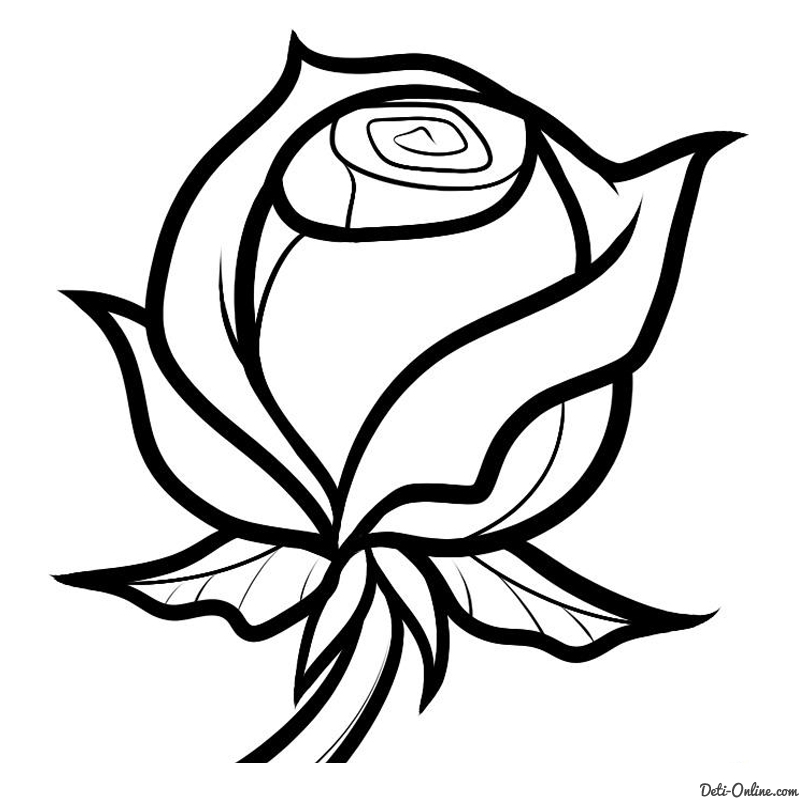 ДОУТВЕРЖДЕНИЯПОСЛЕРоза росла в большом цветнике напротив замка.Цветник этот был очень запущен.Роза распустилась в теплое майское утро.Роза точно плакала.Внизу сидела старая жаба.В этом цветнике всегда можно встретить много людей.РОЗАЖАБА